Приложение 1УТВЕРЖДЕНОПриказом главного управления 
по образованию Брестского 
облисполкома___ октября 2021 г. № ____ПОЛОЖЕНИЕо проведении областного этапа республиканского конкурса «ТехноЕлка».ЦЕЛИ И ЗАДАЧИЦелью областного этапа республиканского конкурса «ТехноЕлка» (далее – областной этап конкурса) является активизации работы по привлечению учащейся молодежи к научно-техническому творчеству, выявления и поддержки талантливой и одаренной молодежи, пропаганды научно-технического творчества среди детей и молодежи, активизации деятельности объединений по интересам технического профиля.Основные задачи:вовлечение детей и молодежи в инновационное научно-техническое творчество;развитие творческой активности учащихся, исследовательской 
и инновационной деятельности молодежи;создание условий для удовлетворения индивидуальныхпотребностей детей и молодежи в самореализации;поиск новых творческих методов и приемов, дизайнерских идей, технических и инновационных решений в создании новогодней елки;расширение и углубление знаний детей и молодежи в области техники.РУКОВОДСТВО И ОРГАНИЗАЦИЯОбщее руководство по организации областного этапа конкурса осуществляет главное управление по образованию Брестского облисполкома.Непосредственное проведение областного этапа конкурса, прием и регистрацию работ, организацию работы жюри, подведение итогов осуществляет государственное учреждение образования «Брестский областной центр туризма и краеведения детей и молодежи».УЧАСТНИКИ КОНКУРСАВ областном этапе конкурса могут принимать участие учащиеся учреждений общего среднего, среднего специального и дополнительного образования детей и молодежи.СРОКИ И МЕСТО ПРОВЕДЕНИЯОбластной этап конкурса проводится в три этапа, каждый 
из которых должен по срокам предшествовать следующему:I этап – в учреждениях общего среднего, среднего специального 
и дополнительного образования детей и молодежи.II этап – районный (городской). По итогам второго этапа лучшие работы рекомендуются районным жюри для участия в областном этапе.III этап – областной проводится на базе государственного учреждения образования «Брестский областной центр туризма 
и краеведения детей и молодежи».Для участия в областном этапе конкурса необходимо направить не позднее 8 ноября 2021 г. письмо с описанием экспонатов победителей и призеров районного (городского) этапов на электронный адрес octt@brest.by с пометкой в теме письма «ТехноЕлка название_района_(города)». Письмо должно содержать:заявку в текстовом формате редактора WORD и в формате PDF или JPG с необходимыми подписью и печатью (приложение 1);характеристику экспоната (приложение 2).Защита экспонатов проводится в виде видеоконференции 
с использованием приложения Microsoft Teams. На электронную почту участника, указанную в заявке, будет выслана ссылка по которой будет возможен вход на собрание (аудио/видеоконференцию) для демонстрации и защиты экспоната.Итоги областного этапа конкурса направляются в отделы (управления) по образованию горрайисполкомов и публикуются на сайте государственного учреждения образования «Брестский областной центр туризма и краеведения детей и молодежи» http://bresttur.by/ не позднее 21 ноября 2021 года.Экспонаты занявшие призовые места с оригиналами характеристик и заявок (в бумажном варианте в двух экземплярах) доставляются не позднее 26 ноября 2021 г. по адресу: г.Брест, ул.К.Маркса, д.68, государственное учреждения образования «Брестский областной центр туризма и краеведения детей и молодежи» для участия 
в республиканском конкурсе «ТехноЕлка».СОДЕРЖАНИЕ КОНКУРСАОбластной этап конкурса проводится по следующим номинациям:«Год народного единства»*;«МультимедиаЕлка «Краiнай сваёй ганарусь»*;«Дизайн-елка»;«Хайтек-елка»; «Альтернативная елка»;«РетроЕлка»;«Елка-трансформер»;«Рождественская композиция»;«Новогодний сувенир»;«Праздничные украшения»;«Символ 2022 года».*Номинации областного этапа конкурса «Год народного единства» 
и «МультимедиаЕлка «Краiнай сваёй ганарусь» будут способствовать укреплению национального единства, формированию чувства гордости 
за героическое прошлое и славное настоящее, популяризации истории 
и культуры Республики Беларуси.ПОДВЕДЕНИЕ ИТОГОВ И НАГРАЖДЕНИЕ ПОБЕДИТЕЛЕЙОценку конкурсных экспонатов, определение и поощрение победителей и призеров областного этапа конкурса осуществляет жюри, состав которого утверждается главным управлением по образованию Брестского облисполкома.Экспонаты участников областного этапа конкурса оцениваются по следующим критериям:техническое решение (завершенность изделия, проработанность деталей, оригинальность конструкции, использование современных материалов) – максимум 10 баллов;высокое качество и сложность исполнения, практичность 
и надежность в эксплуатации – максимум 10 баллов;оригинальность замысла (творческие находки в исполнении, нетрадиционное применение известных материалов) – максимум 10 баллов;состояние технической документации (эстетичность, подробность описания, наличие информационных, видео- 
и фотоматериалов) – максимум 10 баллов.Максимальное количество баллов – 40.По итогам областного этапа конкурса жюри определяет победителей и призеров в личном первенстве. В каждой номинации конкурса и возрастной категории устанавливается следующее количество призовых мест: 1-е место – одно, 2-е место – одно, 3-е место – два. Победители и призеры областного этапа конкурса награждаются дипломами I, II, III степени главного управления по образованию Брестского облисполкома.Работы победителей и призеров областного этапа конкурса будут направлены в г.Минск для участия в заключительном этапе республиканского конкурса «ТехноЕлка».В исключительных случаях, по решению жюри областного этапа конкурса, для участия в заключительном этапе республиканского конкурса «ТехноЕлка» могут быть приняты работы по индивидуальным заявкам участников отборочных этапов, показавшие высокие результаты, но не являющихся победителями или призерами.ФИНАНСИРОВАНИЕПриобретение дипломов победителям и призерам областного этапа конкурса – за счет средств главного управления по образованию Брестского облисполкома.Оплата расходов по доставке экспонатов к месту проведения областного этапа конкурса, командировочных расходов участников областного этапа конкурса (работников учреждений образования) осуществляется за счет средств направляющей стороны.КОНТАКТЫГосударственное учреждение образования «Брестский областной центр туризма и краеведения детей и молодежи, контактные телефоны: 
8 (0162) 23-30-91 (Ковальчук Игорь Михайлович).Гуменюк	506778Шестак	233092Ковальчук 233091Приложение 1Заявка для участия в областном этапе республиканского конкурса «ТехноЕлка» 
от название учреждения образования (района/города).Председатель жюри учреждения образования	ФИО(Председатель жюри районного (городского) этапа	ФИО)Приложение 2ХАРАКТЕРИСТИКА (образец)на экспонат, представленныйна республиканский конкурс «ТехноЕлка» в 2021 годуНоминация: «Дизайн-елка»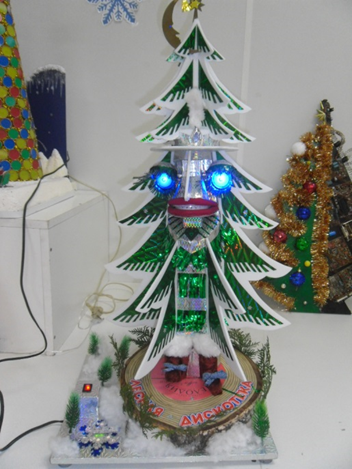 Название экспоната: Елка «Лесная дискотека». Назначение и полное описание экспоната: Новогодний электронный сувенир. Изготовлена из спила березы, подставка из фанеры. Елка сделана из пенополистирола и обклеена голографической пленкой. Внутри встроен редуктор с толкателем. Озвучивание происходит за счет встроенного МП-3 плеера с картой памяти. Реле времени ограничивает работу плеера. Питание от сети 220 вольт через выпрямитель и стабилизаторы.Технические характеристики (габариты): 750 х 350 х 300 (мм). Год изготовления: 2021 г. Учреждение, изготовившее экспонат: Государственное учреждение образования «Брестский областной центр технического творчества учащихся».Цена: 50 рублей. Разработчик (ФИО приводятся полностью): Иванов Дмитрий Григорьевич – педагог дополнительного образования государственного учреждения образования «Брестский областной центр туризма и краеведения детей и молодежи».Изготовитель (ФИО приводятся полностью): Иванов Иван Иванович (10 лет) – учащийся 6 класса государственного учреждения образования «Средняя школа д.Иванова» Брестского района. Контакты: 224030 г.Брест, ул. К.Маркса, д. 68. Тел. (0162) 21 24 61; (0162) 20 24 81. E-mail:octt@brest.by. Председатель жюри	ФИОМ.П.Ф.И.О. автора, телефон, электронная почтаДата рождения Название работыУчреждение образования, класс/объединение по интересам, телефонФ.И.О руководителя, должность, телефонНоминация «»Номинация «»Номинация «»Номинация «»Номинация «»